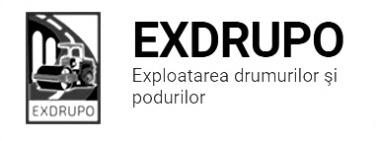 Notă informativăcu privire la lucrările de întreţinere şi salubrizare a infrastructurii rutieresect. Centru: executate 18.03.2021:Salubrizarea mecanizată: bd. Gagarin, bd. Negruzzi, bd. Șt. cel Mare, str. Ismail, str. P. Halippa, str. Ciuflea, Viaduc, str. București, str. Albișoara, bd. D. Cantemir.  Salubrizarea manuală:  str. Spicului-1cursă, șos. Hîncești Intrarea Veche-1cursă, str. Sihastrului-2curse.executate 18-19.03.2021 (în noapte):Salubrizarea mecanizată : str. Pușkin, str. Vl Pîrcălab, str. M. Eminecu, str. V. Micle, str. V. Alecsandri, str. Bolgară, str. Armenească, str. Tighina, str. A. Mateevici, str. Bernadazzi, str. M. Kogălniceanu, str. A. Sciusev, str. Columna, str. Mit. Varlaam.planificate 19.03.2021:Salubrizarea manuală: str. Sihastrului, str. Pietrarilor.Salubrizarea pasajelor subterane: bd. Șt. cel Mare-Negruzzi, bd. Șt. cel Mare-Ciuflea, șos. Hîncești-Spicului, șos. Hîncești-Sihastrului, șos. Hîncești, 176. sect. Buiucani: 	executat 18.03.2021:Salubrizarea manuală: str. Șt. Neaga-2curse, str. I. Neculce-1,5curse, str. I. L. Caragiale-0,5curse, str. I. L. Caragiale, str. Paris-1cursă.   planificate 19.03.2021:Salubrizarea manuală: str. Paris, str. Sucevița, str. O. Ghibu, str. I. Creangă. sect. Rîşcani:executate 18.03.2021:Salubrizarea manuală: str. Petricani-4curse.executate 17-18.03.2021 (în noapte):Salubrizarea mecanizată: bd. Renașterii, str. Kiev, str. B. Vievod, str. A. Russo, bd. Moscova, C. Orheiului, str. Petricani.  planificate 19.03.2021:Salubrizarea manuală:  str. Petricani, str. Badiu. sect. Botanica:executate 17-18.03.2021 (în noapte):Salubrizarea mecanizată : str. Gr. Botanică, bd. Dacia, Viaduc, bd. Decebal, str. Hr. Botev, str. Independenții, str. Burebista. executate 18.03.2021:Salubrizarea mecanizată: str. Gr. Botanică, str. Sarmizegetusa, str. Trandafirilr, bd. Dacia, Viaduc, bd. Dacia-Aeroport, str. V. Crucii.Salubrizarea manuală: bd. Dacia-Aeroport-3curse.planificate 19.03.2021:Salubrizarea manuală:  șos. Muncești (Sîngera). sect. Ciocana:executate 17-18.03.2021 (în noapte):Salubrizarea mecanizată: str. L. Bîcului, str. Uzinelor, str. V. lui Vodă, str. M. Drăgan.executate 18.03.2021:Salubrizarea mecanizată : str. M. Manole, str. Voluntarilor, bd. M. cel Bătrîn.    Salubrizarea manuală: str. Voluntarilor-4curse.Amenajare/compactare pietriș: str. Eroii Neamului-1 800m2.    planificate 19.03.2021:Salubrizarea manuală: str. Voluntarilor, str. Otovasca.    Amenajare/compactare pietriș : str. Eroi Neamului.    sect. OCR :executate 18.03.2021:Desrvirea indicatoarelor rutiere: sect. Centru-18buc., sect. Rîșcani-8buc., sect. Ciocana-5buc.Instalarea indicatoarelor rutiere: str. Ciuflea-1buc., str. M. Eminescu-2buc., bd. Gr. Vieru-4buc.planificate 19.03.2021:Instalarea indicatoarelor rutiere: str. Albișoara.    sect. Întreținerea canalizării pluviale:executate 18.03.2021:Curățirea canalizării pluviale: bd. Șt. cel Mare-14buc., bd. Negruzzi-24buc., str. B. Bodoni-2buc., Viaduc-14buc., 2curse gunoi. Reparația canalizării pluviale: șos. Hîncești, 70/4-6gril.inst., str. Independenții-1gril.inst., 1cursă gunoi.  Spălarea rețelelor canalizării pluviale: bd. Decebal, Dr. Viilor, str. Independenții.    planificate 19.03.2021:Reparația canalizării pluviale: bd. A. Russo.  Curățirea canalizării pluviale:  str. Ciuflea, Viaduc.  Spălarea rețelelor canalizării pluviale: str. B. Bodoni, bd. Șt. cel Mare.  sect. Specializat îninfrastructură (pavaj):executate 18.03.2021:Amenajare pavaj: bd. Dacia, 39-C. Vodă, 13/1-9,6m2 pavaj nou.  planificate 19.03.2021:Amenajare pavaj: str. Testimițeanu. sect. Specializat îninfrastructură (restabilirea învelișului asfaltic):executate 18.03.2021:Amenajare/profilare/compactare pietriș: s. Ceroborta-130t/1 000m2.   planificate 19.03.2021:Amenajare/compactare pietriș: s. Ceroborta.   Măsurile întreprinse pentru prevenirea răspîndirii Covid-19:Toate unităţile de trasport sunt dezinfectate la începutul şi la sfîrşitul programului de lucru;Muncitorilor este verificată starea de sănătate de către medicul întreprinderii;Muncitorii sunt echipaţii cu:mască de protecţie;mănuşi de protecţi;dezinfectant.   Inginer SP          A. Bodnariuc